Lettre ouverte de l'AVG à Mme la ministre de la JusticeMadagascar Environmental Justice Network - 23/05/15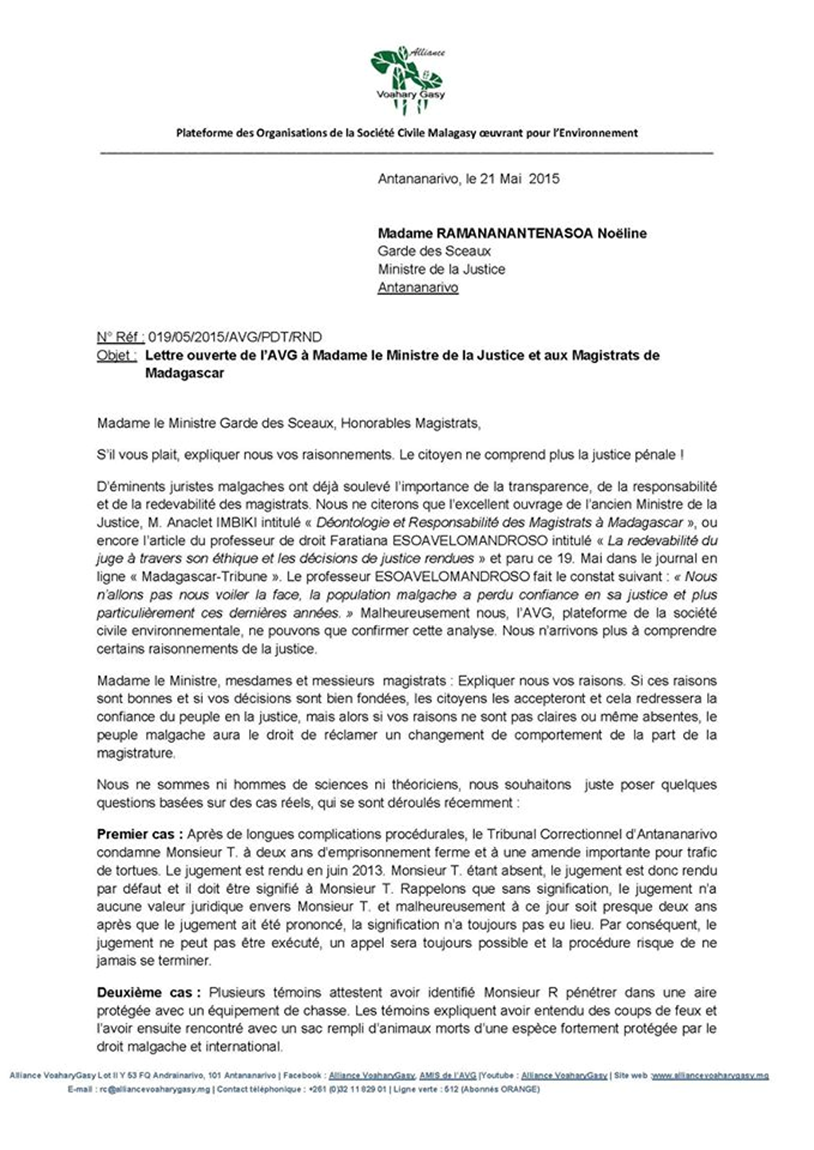 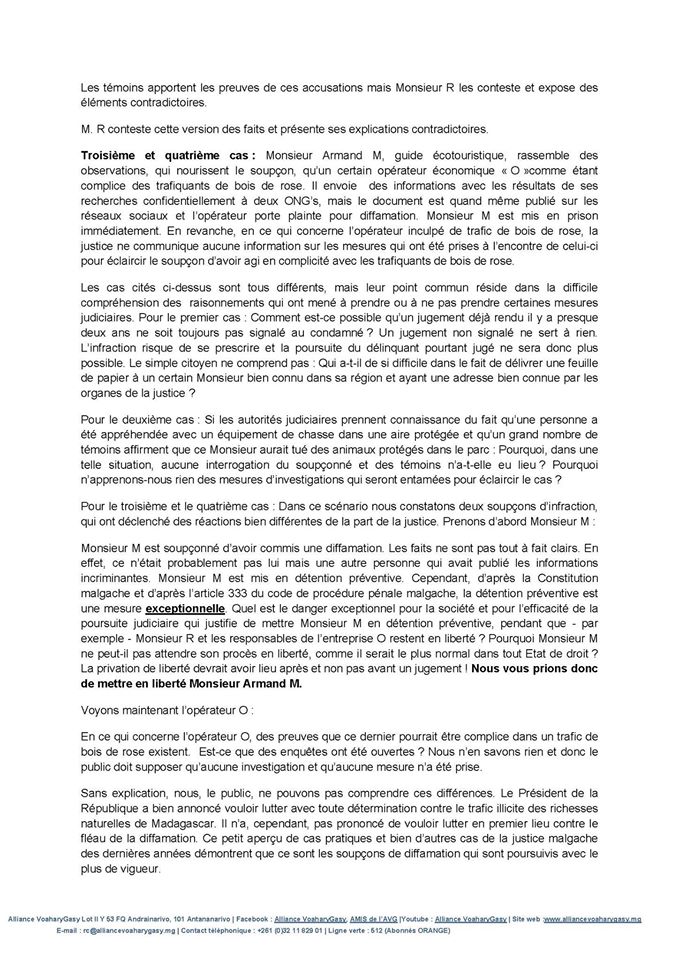 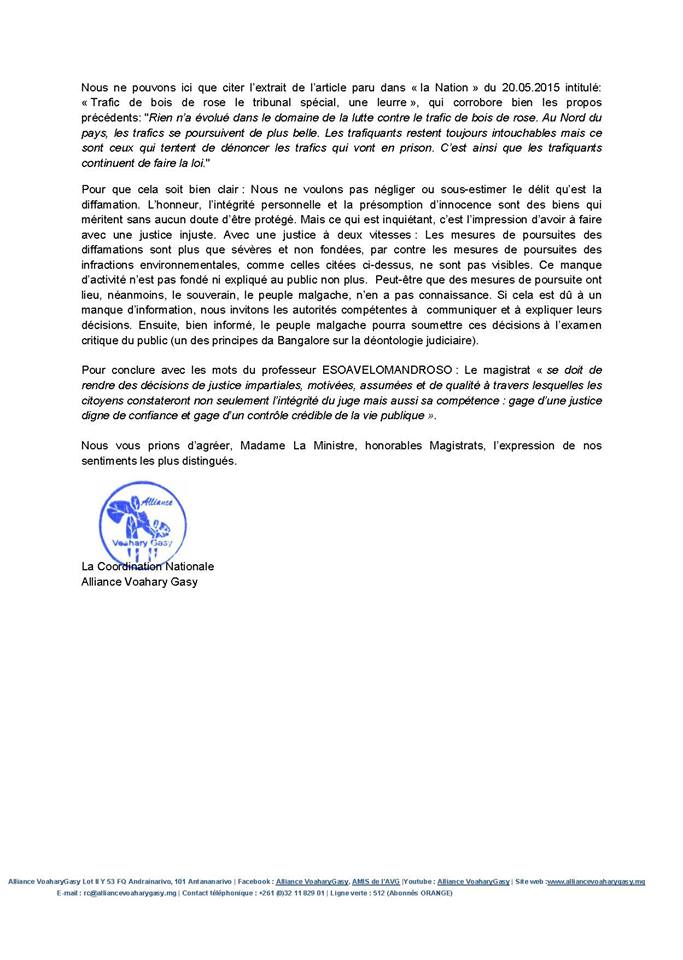 